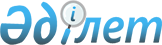 Об утверждении требований к обозначению и оборудованию участков путей международного железнодорожного и автомобильного сообщения от Государственной границы Республики Казахстан до пунктов пропуска, правил следования по ним, а также требований к оборудованию казахстанской части периметра международного центра приграничного сотрудничества, расположенного на Государственной границе Республики КазахстанПостановление Правительства Республики Казахстан от 26 августа 2013 года № 843
      В соответствии с подпунктом 11) статьи 55 Закона Республики Казахстан от 16 января 2013 года "О Государственной границе Республики Казахстан" Правительство Республики Казахстан ПОСТАНОВЛЯЕТ:
      1. Утвердить прилагаемые требования к обозначению и оборудованию участков путей международного железнодорожного и автомобильного сообщения от Государственной границы Республики Казахстан до пунктов пропуска, правила следования по ним, а также требования к оборудованию казахстанской части периметра международного центра приграничного сотрудничества, расположенного на Государственной границе Республики Казахстан. 
      2. Настоящее постановление вводится в действие по истечении десяти календарных дней после первого официального опубликования.  Требования к обозначению и оборудованию участков путей
международного железнодорожного и автомобильного сообщения
от Государственной границы Республики Казахстан до
пунктов пропуска, правила следования по ним,
а также требования к оборудованию казахстанской части
периметра международного центра приграничного
сотрудничества, расположенного на
Государственной границе Республики Казахстан
1. Общие положения
      1. Настоящие требования к обозначению и оборудованию участков путей международного железнодорожного и автомобильного сообщения от Государственной границы Республики Казахстан до пунктов пропуска, правила следования по ним, а также требования к оборудованию казахстанской части периметра международного центра приграничного сотрудничества, расположенного на Государственной границе Республики Казахстан, разработаны в соответствии с Законом Республики Казахстан от 16 января 2013 года "О Государственной границе Республики Казахстан" и устанавливают требования к обозначению и оборудованию участков путей международного железнодорожного и автомобильного сообщения от Государственной границы Республики Казахстан до пунктов пропуска, порядок следования по ним, а также требования к оборудованию казахстанской части периметра международного центра приграничного сотрудничества, расположенного на Государственной границе Республики Казахстан. 2. Требования к обозначению и оборудованию участков путей
международного железнодорожного и автомобильного сообщения
от Государственной границы Республики Казахстан до пунктов
пропуска, правила следования по ним
      2. Участки путей международного железнодорожного и автомобильного сообщения от Государственной границы Республики Казахстан до пунктов пропуска (далее - участки железных и автомобильных дорог) по направлению движения транспорта обозначаются информационными щитами, знаками, на которых размещается информация о пересечении Государственной границы Республики Казахстан или о расстоянии от места установки информационного щита до Государственной границы Республики Казахстан, а также информация об установленных законодательством Республики Казахстан ограничениях, действующих на этих участках. Информация размещается на государственном, русском, английском языках и при необходимости также на языке сопредельного государства.
      3. Оборудование участков железных и автомобильных дорог осуществляется уполномоченным государственным органом в области транспорта и коммуникаций, а также местными исполнительными органами в соответствии с законодательством Республики Казахстан об автомобильных дорогах и железнодорожном транспорте.
      Проведение работ по оборудованию участков железных и автомобильных дорог, в том числе по установке соответствующих знаков и технических средств организации движения, согласовывается с Пограничной службой Комитета национальной безопасности Республики Казахстан.
      4. В ходе движения лиц и транспортных средств на участках железных и автомобильных дорог от Государственной границы Республики Казахстан до пунктов пропуска устанавливается следующий порядок следования:
      1) движение осуществляется только по установленному маршруту; 
      2) не допускаются остановка с целью высадки (посадки) лиц, выгрузки (погрузки) грузов и товаров, создание заторов при въезде в пункты пропуска; 
      3) остановка железнодорожных составов, в том числе и отдельно следующих тепловозов (локомотивов), осуществляется в целях обеспечения безопасности движения для пропуска встречных составов; 
      4) остановка пассажирских поездов, поездов местного (пригородного) следования на станциях (разъездах), расположенных на таких участках, с целью посадки и высадки пассажиров, не имеющих цели пересечь Государственную границу Республики Казахстан, допускается, когда такие транспортные средства сопровождаются пограничными нарядами. 3. Требования к оборудованию казахстанской части периметра
международного центра приграничного сотрудничества, расположенного
на Государственной границе Республики Казахстан
      5. Казахстанская часть международного центра приграничного сотрудничества в целях обеспечения режима Государственной границы Республики Казахстан располагается не ближе десяти метров от линии Государственной границы Республики Казахстан и должна иметь ограждение, которое оснащается системами видеоконтроля, сигнализации, осветительными приборами, а также проходами для передвижения пограничных нарядов.
      6. С внутренней стороны периметра ограждения оборудуется дорога для обслуживания и охраны казахстанской части международного центра приграничного сотрудничества подразделениями безопасности международного центра приграничного сотрудничества, подразделением Пограничной службы Комитета национальной безопасности Республики Казахстан.
      7. Казахстанская часть международного центра приграничного сотрудничества соединяется с частью международного центра приграничного сотрудничества сопредельного государства специальным переходом для перемещения лиц, транспортных средств и грузов.
      В интересах обеспечения безопасности специальный переход должен иметь необходимую инфраструктуру (сооружения) для временного введения контроля или приостановления сообщения между частями сопредельных государств. Порядок использования указанной инфраструктуры (сооружений) устанавливается международными соглашениями.
      8. В местах въезда-выезда на территорию казахстанской части международного центра приграничного сотрудничества создаются пункты(коридоры) для проведения пограничного, таможенного и других видов контроля с необходимой инфраструктурой.
					© 2012. РГП на ПХВ «Институт законодательства и правовой информации Республики Казахстан» Министерства юстиции Республики Казахстан
				
Премьер-Министр
Республики Казахстан
С. АхметовУтверждены
постановлением Правительства
Республики Казахстан
от 26 августа 2013 года № 843 